This document contains important information about your employment. Check the box at left to receive 
this information in this language. 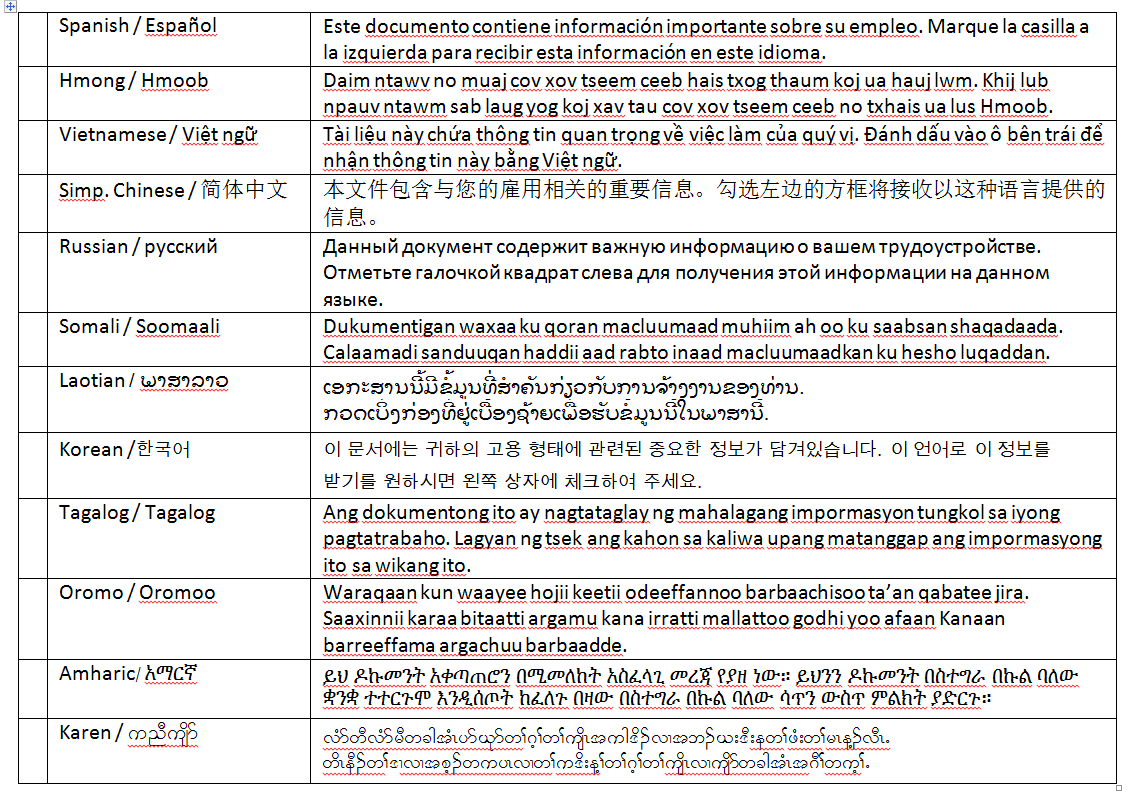 Translation providers approved by the Minnesota Department of AdministrationEmployee:	Address:Phone number:	Email address:Date employment began:Legal name of employer:	Main office/principal place of business address:Phone number:	Email address:Operating name of employer (if different):Mailing address (if different):Employment status (exempt or non-exempt):  Employee is exempt from:  minimum wage  overtime   other provisions of Minnesota Statutes 177Legal basis for exemption:  Employee is non-exempt (entitled to overtime, minimum wage, other protections under Minn. Stat. 177)Rate	or rates of payPaid by:  Hour  	Shift 	Day    	Week    	Salary  	 Piece    	Commission   	Other method Maximum hours of which overtime is owed N/AOvertime is owed after: 40	hoursAllowances claimed:$0.00	per meal for meal allowance (max = 60% of one hour of adult minimum wage per meal)$0.00   per day for lodging allowance (max = 75% of one hour of adult minimum wage per day) (or fair market value)Leave benefits available:  N/A Sick leave	 Paid vacation	  Other paid time offHow benefits are accrued:  Number of hours ________ or days ________per  year   month  per pay period   per hours workedTerms of use:6.	Deductions that may be made from employee’s pay and amounts:NONE7.	Number of days in the pay period: 15	Regularly scheduled payday: 15th and 30th/31st Date employee will receive first payment of wages earned:8.	Other information relevant to this position:I, the employee, have received a copy of this notice:   Yes	 NoEmployer signature	Date	Employee signature	DateBetmar Languages, Inc.
6260 Hwy. 65 N.E.
Minneapolis, MN  55432
763-572-9711
best@betmar.comThe Bridge World Language Center, Inc.110 Second Street S., #308Waite Park, MN  56387320-259-9239mini@bridgelanguage.comFox Translation Services1152 Mae Street, #122Hummelstown, PA  17033866-369-1646 or 407-733-3720dina@foxfoxcasemanagement.comGlobal Translation and Interpreter913 E. Franklin Ave., #206Minneapolis, MN  55404612-722-1244sandor@globaltranslations.comLatin American Translators Network, Inc.1720 Peachtree Street N.W., #532Atlanta, GA  30309800-943-5286, ext. 8641, translations@latn.com800-943-5286, ext. 8620, idenis@latn.comLatitude Prime, LLC80 S. Eighth Street, #900Minneapolis, MN  55402888-341-9080, ext. 501elle@latitude.comLingualinx Language Solutions, Inc.433 River Street, #6001Troy, NY  12180518-388-9000abartlett@lingualinx.comPrisma International, Inc.1128 Harmon Place, #310Minneapolis, MN  55403612-349-3111jromano@prisma.comSwits, LTD110 S. Third StreetDelavan, WI  53115262-740-2590translations@swits.us